МУНИЦИПАЛЬНОЕ КАЗЕННОЕ ОБЩЕОБРАЗОВАТЕЛЬНОЕ УЧРЕЖДЕНИЕ«КУЛИНСКАЯ СРЕДНЯЯ ОБЩЕОБРАЗОВАТЕЛЬНАЯ ШКОЛА  № 2 им. ДАХХАЕВА Г. Р.»План работы школьного спортивного клуба«Юность» Девиз:    Мы заявляем гордо вслух: " В здоровом теле - здоровый дух!"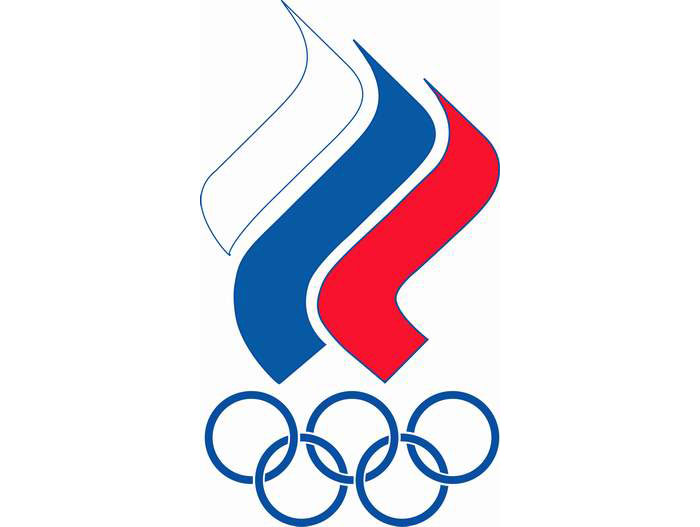 2020-2021 ГОД.Учитель физической культуры Алиев Каплан Магомедович.Утверждаю:                                                                                                                                                        Директор школы                                                                                                                                                 _____________ Мурачуев А. М.                                                                                                                  «___» «________» «____».                                                                                                                          	Положение о школьном спортивном клубе «Юность».	Школьный спортивный клуб (ШСК) создается в МКОУ «Кулинская СОШ № 2 им. Даххаева Г. Р.», является первичным звеном физкультурной спортивной организации и может быть различной физкультурной - спортивной направленности.Школьный спортивный клуб (ШСК) призван, средствами физической культуры и спорта, всемерно способствовать укреплению здоровья детей и подростков, повышению их работоспособности, готовности к защите Родины, формированию у них высоких нравственных качеств, организации досуга.Школьный спортивный клуб (ШСК) открыт в общеобразовательном учреждении с учетом интересов детей, высокого уровня организационной деятельности педагогического коллектива и показателей в спортивно-массовой работе на уровне района, округа или города.Школьный спортивный клуб (ШСК) имеет свою символику, название, спортивную форму.    Право создания ШСК принадлежит педагогическому совету образовательного учреждения, на базе которого создается ШСК. Открытие, реорганизация и ликвидация ШСК, его отделений или секций по видам спорта, осуществляется по решению педагогического Совета образовательного учреждения.Условием открытия школьного спортивного клуба (ШСК) служат следующие критерии:- наличие материально-спортивной базы (спортивные залы малый и большой, тренажерный зал, спортивные площадки, лыжная база, стадион, а также их оснащение спортивным инвентарем и оборудованием;-   участие в спортивно-массовых мероприятиях и соревнованиях.Для открытия школьного спортивного клуба (ШСК) издается приказ руководителя общеобразовательного учреждения, в котором назначается руководитель (председатель) клуба из числа педагогических работников школы.В своей практической деятельности школьный спортивный клуб (ШСК) руководствуется настоящим положением.	1. Общие положения.1. Настоящее Положение определяет общий порядок организации и работы школьного спортивного клуба.2. Школьный спортивный клуб – добровольное общественное объединение, способствующее развитию физической культуры и спорта в школе. Настоящее Положение определяет общий порядок организации и работы школьного спортивного клуба.3.  Общее руководство клубом осуществляется Советом клуба.4. Состав Совета клуба утверждается администрацией школы.5. Школьный спортивный клуб имеет свое название, символику,  спортивную форму.2. Главная цель создания школьного спортивного клуба	-организация и проведение спортивно-массовой работы в школе во внеурочное время.
3. Задачи спортивного клуба   Задачами спортивного клуба являются:
- активизация физкультурно-спортивной  работы и участие всех учащихся в спортивной жизни школы
- укрепление здоровья и физического совершенствования учащихся общеобразовательных школ на основе система-тически организованных обязательных внеклассных спортивно-оздоровительных занятий всех детей;
- закрепление и совершенствование умений и навыков учащихся полученных на уроках физической культуры, формирование жизненно необходимых физических качеств;
- воспитание у школьников общественной активности и трудолюбия, творчества и организаторских способностей;
- привлечение к спортивно-массовой работе в клубе родителей учащихся школы
- профилактика социальных проявлений в детской и подростковой среде, выработка потребности в здоровом образе жизни.4. Функции клубаОсновными функциями спортивного клуба являются:- обеспечение систематического проведения,  внеклассных физкультурно-спортивных мероприятий с учащимися;
- проведение внутришкольных соревнований, товарищеских спортивных встреч между классами и другими школами;
- организация участия в соревнованиях, проводимых органами управления образования;
- проведение спортивных праздников, показательных выступлений ведущих спортсменов школы, района;
- проведение широкой пропаганды физической культуры и спорта в школе;
- расширение и укрепление материально-технической базы школы (оборудование школьных спортивных сооружений и уход за ними, ремонт спортивного инвентаря);
- формирование сборных команд образовательного учреждения для участия в соревнованиях более высокого ранга (городские, районные и краевые соревнования).5. Структура Совета Клуба      В составе Совета Клуба  могут бытьПредседатель, его заместитель ;  Члены Совета Клуба: - капитаны школьных команд по видам спорта; - физорги, лучшие школьные спортсмены, выпускники школы; - учителя, родители учащихся, члены Совета школы; - тренеры.6. Права Совета спортивного КлубаСовет имеет право: 1. Принимать учащихся в состав клуба и исключать из него за нарушения, противоречащие интересам Клуба; 2. Представлять списки активистов, физкультурников и спортсменов для поощрения и награждения дирекцией школы; 3. Заносить в Книгу рекордов школы  фамилии лучших спортсменов; 4. Избирать (назначать) председателя Совета спортивного клуба.6. Организация работы спортивного клуба школыОбщее руководство деятельностью спортивного клуба школы осуществляет учитель физкультуры.
7.Обязанности членов спортивного клуба школы        Члены спортивного клуба школы обязаны:
- посещать спортивные секции по избранному виду спорта;
- принимать активное участие в спортивных и физкультурно-оздоровительных мероприятиях школы;
- соблюдать рекомендации школьного врача по вопросам самоконтроля и соблюдения правил личной гигиены;
- ежегодно сдавать нормативы по физической культуре;
- способствовать укреплению материально-спортивной базы школы;
Члены спортивного клуба имеют право совмещать посещение секций по различным видам спорта в случае успешной учебы в школе.8. Документация клуба, учёт и отчётностьВ спортивном клубе школы ведется следующая документация:- календарный план спортивно-массовых и оздоровительных мероприятий школы, района, округа на учебный год;
- журнал учета занятий в спортивных секциях и группах общефизической подготовки;
- книга рекордов учащихся школы;- положение о ШСК;- приказ по школе об открытии ШСК;- списочный состав совета клуба;- списки физоргов;- информационный стенд о деятельности ШСК (название, календарный план мероприятий, экран проведения соревнований по классам, поздравление победителей и призеров соревнований);- расписание занятий;- журналы групп, занимающихся в спортивных секциях;- протоколы соревнований по видам спорта, положения о них и других мероприятий;- контрольные нормативы по общей и специальной физической подготовке;- результаты и итоги участия в соревнованиях школы, района, округа и т.д.;- правила по технике безопасности при проведении учебно-тренировочных занятий и спортивно-массовых мероприятий;- должностные инструкции.	9. Планирование работы клуба Внеклассная спортивно - массовая и физкультурно – оздоровительная работа в школе планируется на учебный год.План утверждает директор и доводит до сведения педагогического коллектива школы.	«Утверждаю»Директор школы________ Мурачуев А. М.«__» ___________ 2020 г.План  работы 	физкультурно-спортивного  клуба  «Юность»  на  2020 – 2021 уч. год.№МероприятиеСрокиСрокиКол-во участниковКол-во участниковВнутришкольные мероприятияВнутришкольные мероприятияВнутришкольные мероприятияВнутришкольные мероприятияВнутришкольные мероприятияВнутришкольные мероприятия1«От значка ГТО к Олимпийским медалям», сдача норм ГТО«От значка ГТО к Олимпийским медалям», сдача норм ГТОсентябрьсентябрь5-11 классы2Первенство школы по футболу Первенство школы по футболу октябрьоктябрь5–7 кл., 8-11 кл.3Соревнование на личное первенство школы по настольному теннисуСоревнование на личное первенство школы по настольному теннисуоктябрьоктябрь7-11 классы 4Шахматный и шашечный турнирШахматный и шашечный турнирноябрьноябрь5-11 классы5Школьная спартакиада   Школьная спартакиада   Осенние каникулыОсенние каникулы5-11 классы6Первенство школы по баскетболуПервенство школы по баскетболуДекабрьДекабрь8-11 класс7 Спортивное мероприятие «Зимние забавы» Спортивное мероприятие «Зимние забавы»Зимние каникулыЗимние каникулы5-7 классы8Скиппинг - турнир по прыжкам на скакалках Скиппинг - турнир по прыжкам на скакалках неделя ФЗК - февральнеделя ФЗК - февраль5-7 классы8-11 класс9Соревнования «Вперед, мальчишки!» Многоборье ко «Дню защитника» (силовая подготовка)Соревнования «Вперед, мальчишки!» Многоборье ко «Дню защитника» (силовая подготовка)неделя ФЗК - февральнеделя ФЗК - февраль8-11 классы10Конкурсная программа для девушек и девочек прирученная к 8 мартаКонкурсная программа для девушек и девочек прирученная к 8 мартамартмарт5-7классы 8-11классы11Первенство школы по пионерболуПервенство школы по пионерболуМартМарт5 – 7 классы12Первенство школы по волейболуПервенство школы по волейболуМартМарт7-9, 8-11 классы13Школьная спартакиадаШкольная спартакиадаВесенние каникулыВесенние каникулы5-11 классы14День здоровьяДень здоровьяАпрель Апрель 5-11 классы15Первенство школы по футболуПервенство школы по футболуАпрельАпрель5-7 классы8-11 классы16«От значка ГТО к Олимпийским медалям», сдача норм ГТО«От значка ГТО к Олимпийским медалям», сдача норм ГТОМайМай5-11 классыСоревнования в зачет Спартакиады школьников Кулинского района.1Осенний кросс  «Золотая осень» сборнаясентябрь2Туризм сборнаясентябрь3Мини-футбол 6-8 классоктябрь4Волейбол 7- 9 классыноябрь5Настольный теннис сборнаямарт6Весенний кросс сборнаяАпрель7Президентские состязания 6-7 классМай Организационно - педагогическая  работаОрганизационно - педагогическая  работаОрганизационно - педагогическая  работаОрганизационно - педагогическая  работаОрганизационно - педагогическая  работаОрганизационно - педагогическая  работаОрганизационно - педагогическая  работаОрганизационно - педагогическая  работаОрганизационно - педагогическая  работаОрганизационно - педагогическая  работаОрганизационно - педагогическая  работа1Обсуждение и утверждение плана работы на  2020 - 2021 учебный годСентябрьСентябрьСентябрьСентябрьРуководитель ФСК Директор школыРуководитель ФСК Директор школыРуководитель ФСК Директор школыРуководитель ФСК Директор школыРуководитель ФСК Директор школы2Составление режима работы спортивных секций. Составление плана спортивно-массовых мероприятий на 2020-2021 уч. год.сентябрьсентябрьсентябрьсентябрьРуководитель ФСК, ответственный по воспитательной части.Руководитель ФСК, ответственный по воспитательной части.Руководитель ФСК, ответственный по воспитательной части.Руководитель ФСК, ответственный по воспитательной части.Руководитель ФСК, ответственный по воспитательной части.3Подготовка спортивного зала и площадок. Подготовка команд участников. Подбор судейских бригадВ течение годаВ течение годаВ течение годаВ течение годаРуководитель ФСК,Руководитель ФСК,Руководитель ФСК,Руководитель ФСК,Руководитель ФСК,4Оформление стенда клуба: Оформление текущей документации (таблицы соревнований, поздравления, объявления); Обновление необходимой информации; ·      В течение годаВ течение годаВ течение годаВ течение годаРуководитель ФСК,Руководитель ФСК,Руководитель ФСК,Руководитель ФСК,Руководитель ФСК,Учебно – воспитательная  работаУчебно – воспитательная  работаУчебно – воспитательная  работаУчебно – воспитательная  работаУчебно – воспитательная  работаУчебно – воспитательная  работаУчебно – воспитательная  работаУчебно – воспитательная  работаУчебно – воспитательная  работаУчебно – воспитательная  работаУчебно – воспитательная  работа1Участие в общешкольных, классных родительских собраниях, консультации родителей. Привлечение родителей для участия в спортивно-массовых мероприятиях в качестве участников, судей и группы поддержки.Участие в общешкольных, классных родительских собраниях, консультации родителей. Привлечение родителей для участия в спортивно-массовых мероприятиях в качестве участников, судей и группы поддержки.Участие в общешкольных, классных родительских собраниях, консультации родителей. Привлечение родителей для участия в спортивно-массовых мероприятиях в качестве участников, судей и группы поддержки.Участие в общешкольных, классных родительских собраниях, консультации родителей. Привлечение родителей для участия в спортивно-массовых мероприятиях в качестве участников, судей и группы поддержки.В течение годаВ течение годаВ течение годаРуководитель ФСКРуководитель ФСКРуководитель ФСК2Организация и проведение спортивно-массовых мероприятий и праздников (согласно плану)Организация и проведение спортивно-массовых мероприятий и праздников (согласно плану)Организация и проведение спортивно-массовых мероприятий и праздников (согласно плану)Организация и проведение спортивно-массовых мероприятий и праздников (согласно плану)В течение годаВ течение годаВ течение годаРуководитель ФСКРуководитель ФСКРуководитель ФСКМетодическая  работаМетодическая  работаМетодическая  работаМетодическая  работаМетодическая  работаМетодическая  работаМетодическая  работаМетодическая  работаМетодическая  работаМетодическая  работаМетодическая  работа1Посещение семинаров для руководителей ФСКПосещение семинаров для руководителей ФСКВ течение годаВ течение годаВ течение годаВ течение годаВ течение годаВ течение годаРуководитель ФСКРуководитель ФСК2Изучение нормативной документации, регламентирующей деятельность ФСКИзучение нормативной документации, регламентирующей деятельность ФСКВ течение годаВ течение годаВ течение годаВ течение годаВ течение годаВ течение годаРуководитель ФСКРуководитель ФСК3Посещение занятий  спортивных секцийПосещение занятий  спортивных секцийВ течение годаВ течение годаВ течение годаВ течение годаВ течение годаВ течение годаРуководитель ФСКРуководитель ФСКСпортивно – массовая  работаСпортивно – массовая  работаСпортивно – массовая  работаСпортивно – массовая  работаСпортивно – массовая  работаСпортивно – массовая  работаСпортивно – массовая  работаСпортивно – массовая  работаСпортивно – массовая  работаСпортивно – массовая  работаСпортивно – массовая  работа1Составление и утверждение плана спортивно-массовых мероприятий.Составление и утверждение плана спортивно-массовых мероприятий.Составление и утверждение плана спортивно-массовых мероприятий.ОктябрьОктябрьОктябрьОктябрьОктябрьРуководитель ФСКРуководитель ФСК2Организация и проведение внутриклубных соревнований и праздниковОрганизация и проведение внутриклубных соревнований и праздниковОрганизация и проведение внутриклубных соревнований и праздниковВ течение годаВ течение годаВ течение годаВ течение годаВ течение годаРуководитель ФСКРуководитель ФСК3Обеспечение участия команд клуба в районных соревнованиях и соревнованиях среди ФСКОбеспечение участия команд клуба в районных соревнованиях и соревнованиях среди ФСКОбеспечение участия команд клуба в районных соревнованиях и соревнованиях среди ФСКВ течение годаВ течение годаВ течение годаВ течение годаВ течение годаРуководитель ФСКРуководитель ФСККонтроль  и  руководствоКонтроль  и  руководствоКонтроль  и  руководствоКонтроль  и  руководствоКонтроль  и  руководствоКонтроль  и  руководствоКонтроль  и  руководствоКонтроль  и  руководствоКонтроль  и  руководствоКонтроль  и  руководствоКонтроль  и  руководство1Анализ хода выполнения поставленных задач и проведения спортивно-массовых мероприятий  В течение годаВ течение годаВ течение годаВ течение годаВ течение годаРуководитель ФСКРуководитель ФСКРуководитель ФСКРуководитель ФСК2Корректировка работы клубаВ течение годаВ течение годаВ течение годаВ течение годаВ течение годаРуководитель ФСКРуководитель ФСКРуководитель ФСКРуководитель ФСК3Составление и утверждение календарно-тематических планов тренировочных занятий на учебный год. Включая ФГОС и ВФКГТООктябрьОктябрьОктябрьОктябрьОктябрьРуководитель ФСК, ответственный по ВРРуководитель ФСК, ответственный по ВРРуководитель ФСК, ответственный по ВРРуководитель ФСК, ответственный по ВРФинансово – хозяйственная  деятельностьФинансово – хозяйственная  деятельностьФинансово – хозяйственная  деятельностьФинансово – хозяйственная  деятельностьФинансово – хозяйственная  деятельностьФинансово – хозяйственная  деятельностьФинансово – хозяйственная  деятельностьФинансово – хозяйственная  деятельностьФинансово – хозяйственная  деятельностьФинансово – хозяйственная  деятельностьФинансово – хозяйственная  деятельность1Приобретение спортивного инвентаря. Приобретение призов, наградных материалов.Приобретение спортивного инвентаря. Приобретение призов, наградных материалов.В течение годаВ течение годаВ течение годаВ течение годаВ течение годаВ течение годаВ течение годаРуководитель ФСК2Ремонт спортивного зала, лыжной  и инвентарной, обустройство тренажерного зала.Ремонт спортивного зала, лыжной  и инвентарной, обустройство тренажерного зала.В течение годаВ течение годаВ течение годаВ течение годаВ течение годаВ течение годаВ течение годаРуководитель ФСК3Подготовка школьной спортивной площадкиПодготовка школьной спортивной площадкиАпрель-май, августАпрель-май, августАпрель-май, августАпрель-май, августАпрель-май, августАпрель-май, августАпрель-май, августРуководитель ФСК